2. RAZRED, 30. 4. 2020. LIKOVNA KULTURA      Svoj rad poslat ćeš učiteljici.Ovog smo tjedna govorili o zavičajima, posebno o brežuljkastom i nizinskom zavičaju.Danas imaš zadatak nacrtati, naslikati, izraditi od kolaža ( ili od svega pomalo) sliku nizinskog ili brežuljkastog zavičaja.Uzmi bijeli papir A-4 formata (kao onaj u školi, za kopiranje) i na njemu izradi svoj rad.Ostavi mjesta na papiru da napišeš svoje ime i razred (kemijskom ili flomasterom, da se dobro vidi).Potrudi se da rad bude što bolji. Koristi razne vrste crta (ravne, zakrivljene, isprekidane…), tople i hladne boje (crvena,žuta, narančasta- plava, zelena, ljubičasta), razne tonove (svijetle i tamne), različite oblike… Tvoj rad treba prikazivati izgled prirode.  ljude, životinje… Ne žuri, važno je da se potrudiš najviše što možeš!Šaljem ti jedan rad da dobiješ ideju!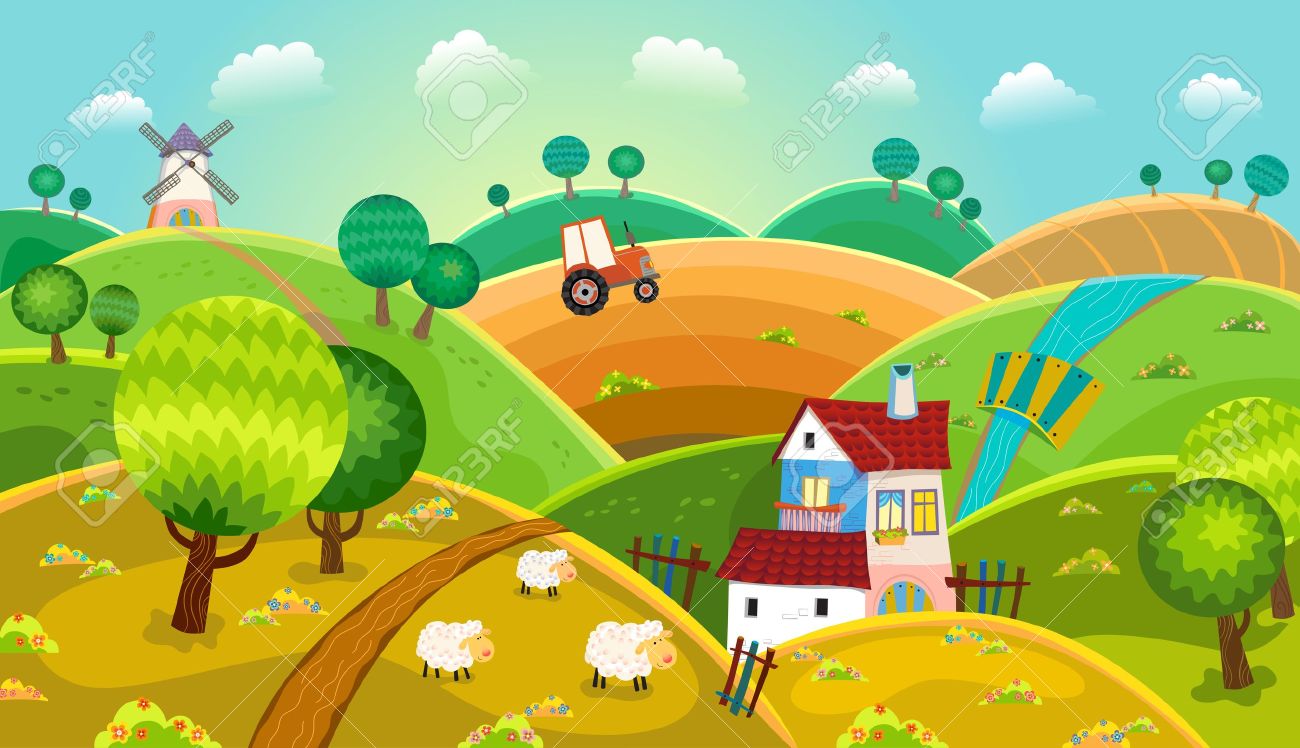 ……………………………………………………….………………………  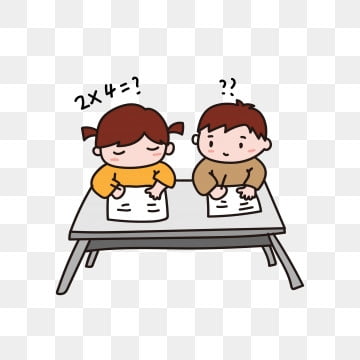 MATEMATIKA        Ovo ne treba slati učiteljici.Danas ponavljamo množenje i dijeljenje.Sutra je 1. svibnja, Međunarodni praznik rada, pa se i ti malo odmori,a onda za vikend, do ponedjeljka riješi zadatke u radnoj bilježnici                                       na stranicama 44 i 45.I ne zaboravi često ponavljati tablicu množenja, bit će uskoro provjera! ……………………………………………………….………………………  HRVATSKI JEZIK                    Ovo ne treba slati učiteljici.Pročitaj priču Ulica koja miriše (čitanka, str.116). Zatim riješi zadatke u radnoj bilježnici na stranici 113.Riješi i ove zadatke, napiši ih u pisanku.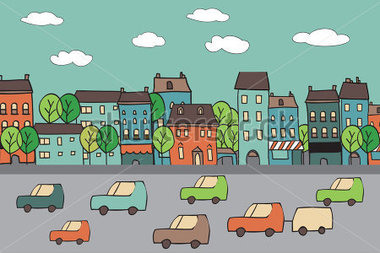 Ulica koja miriše      30. IV. 2020.Ivan GolešOdredi :MJESTO RADNJE: ___________________________________________VRIJEME RADNJE : __________________________________________Prepiši rečenicu koja govori  tko je izbjegavao ulicu . Pazi na točnost u prepisivanju!Zamoli nekoga da provjeri jesi li točno prepisao /prepisala rečenicu, a možeš to i sam / sama učiniti! 